АДМИНИСТРАЦИЯЗАКРЫТОГО АДМИНИСТРАТИВНО-ТЕРРИТОРИАЛЬНОГО ОБРАЗОВАНИЯ СОЛНЕЧНЫЙПОСТАНОВЛЕНИЕ _25.02.2021 г._		               ЗАТО Солнечный			№__17_____О ПРИЗНАНИИ УТРАТИВШИМИ СИЛУ ОТДЕЛЬНЫХ ПОСТАНОВЛЕНИЙ АДМИНИСТРАЦИИ ЗАТО СОЛНЕЧНЫЙНа основании Закона Тверской области от 20.12.2019г. № 89-ЗО «О перераспределении отдельных полномочий в области градостроительной деятельности между органами местного самоуправления муниципальных образований Тверской области и органами государственной власти Тверской области», Закона Тверской области от 23.12.2020г. № 81-ЗО «О внесении изменений в статьи 2 и 4 Закона Тверской области «О перераспределении отдельных полномочий в области градостроительной деятельности между органами местного самоуправления муниципальных образований Тверской области и органами государственной власти Тверской области», а также рассмотрев Протесты Осташковской межрайонной прокуратуры № 52а-2021 от 29.01.2021г., от 04.02.2021 г.,администрация ЗАТО СолнечныйПОСТАНОВЛЯЕТ:Признать утратившими силу : Постановление администрации ЗАТО Солнечный № 33 от 07.02.2018г. «Об утверждении административного регламента оказания муниципальной услуги «Предоставление разрешений на отклонение от предельных параметров разрешенного строительства, реконструкции объектов капитального строительства»;Постановление администрации ЗАТО Солнечный № 109 от 06.05.2019г. «О внесении изменения в административный регламент оказания муниципальной услуги «Предоставление разрешений на отклонение от предельных параметров разрешенного строительства, реконструкции объектов капитального строительства»;Постановление администрации ЗАТО Солнечный № 15 от 12.02.2020г. «О внесении изменения в административный регламент оказания муниципальной услуги «Предоставление разрешений на отклонение от предельных параметров разрешенного строительства, реконструкции объектов капитального строительства»;Постановление администрации ЗАТО Солнечный № 20 от 28.02.2020г. «О внесении изменения в административный регламент оказания муниципальной услуги «Предоставление разрешений на отклонение от предельных параметров разрешенного строительства, реконструкции объектов капитального строительства»;п. п. 1, 2, 4, 5 Постановления администрации ЗАТО Солнечный № 34 от 07.02.2018г. «Об утверждении административного регламента оказания муниципальной услуги «Выдача разрешений на строительство, реконструкцию объектов капитального строительства»;Постановление администрации ЗАТО Солнечный № 154 от 06.08.2019г. «О внесении дополнений и изменений в административный регламент оказания муниципальной услуги «Выдача разрешений на строительство, реконструкцию объектов капитального строительства»;Постановление администрации ЗАТО Солнечный № 17 от 12.02.2020г. «О внесении дополнений и изменений в административный регламент оказания муниципальной услуги «Выдача разрешений на строительство, реконструкцию объектов капитального строительства»;п. п. 1, 2, 4, 5 Постановления администрации ЗАТО Солнечный №29 от 07.02.2018г. «Об утверждении административного регламента оказания муниципальной услуги «Выдача градостроительных планов земельных участков»;Постановление администрации ЗАТО Солнечный № 100 от 26.06.2020г. «О внесении дополнений и изменений в административный регламент оказания муниципальной услуги «Выдача градостроительных планов земельных участков»;Постановление администрации ЗАТО Солнечный № 32 от 07.02.2018г. «Об утверждении административного регламента оказания муниципальной услуги «Передача материалов для размещения в информационной системе обеспечения градостроительной деятельности»;Постановление администрации ЗАТО Солнечный № 30 от 07.02.2018г. «Об утверждении административного регламента оказания муниципальной услуги «Заключение договора о развитии застроенных территорий»;Постановление администрации ЗАТО Солнечный № 35 от 07.02.2018г. «Об утверждении административного регламента оказания муниципальной услуги «Предоставление разрешения на условно разрешенный вид использования земельного участка или объекта капитального строительства»;Постановление администрации ЗАТО Солнечный № 37 от 07.02.2018г. «Об утверждении административного регламента оказания муниципальной услуги «Утверждение документации по планировке территории»;п. п. 1, 2, 4, 5 Постановления администрации ЗАТО Солнечный № 36 от 07.02.2018г. «Об утверждении административного регламента оказания муниципальной услуги «Выдача разрешений на ввод объектов в эксплуатацию при осуществлении строительства, реконструкции объектов капитального строительства»;Постановление администрации ЗАТО Солнечный № 155 от 06.08.2019г. «О внесении дополнений и изменений в административный регламент оказания муниципальной услуги «Выдача разрешений на ввод объектов в эксплуатацию при осуществлении строительства, реконструкции объектов капитального строительства».Разместить настоящее постановление на официальном сайте администрации ЗАТО Солнечный в сети Интернет www.zatosoln.ru и опубликовать в газете «Городомля на Селигере».3. Настоящее постановление вступает в силу с момента опубликования и распространяет свое действие на правоотношения, возникшие с 01.01.2021 года.4. Контроль за исполнением настоящего постановления возложить на заместителя главы администрации по правовым вопросам ЗАТО Солнечный Балагаеву Л.А.Врио главы администрации ЗАТО Солнечный                                                 В.А. Петров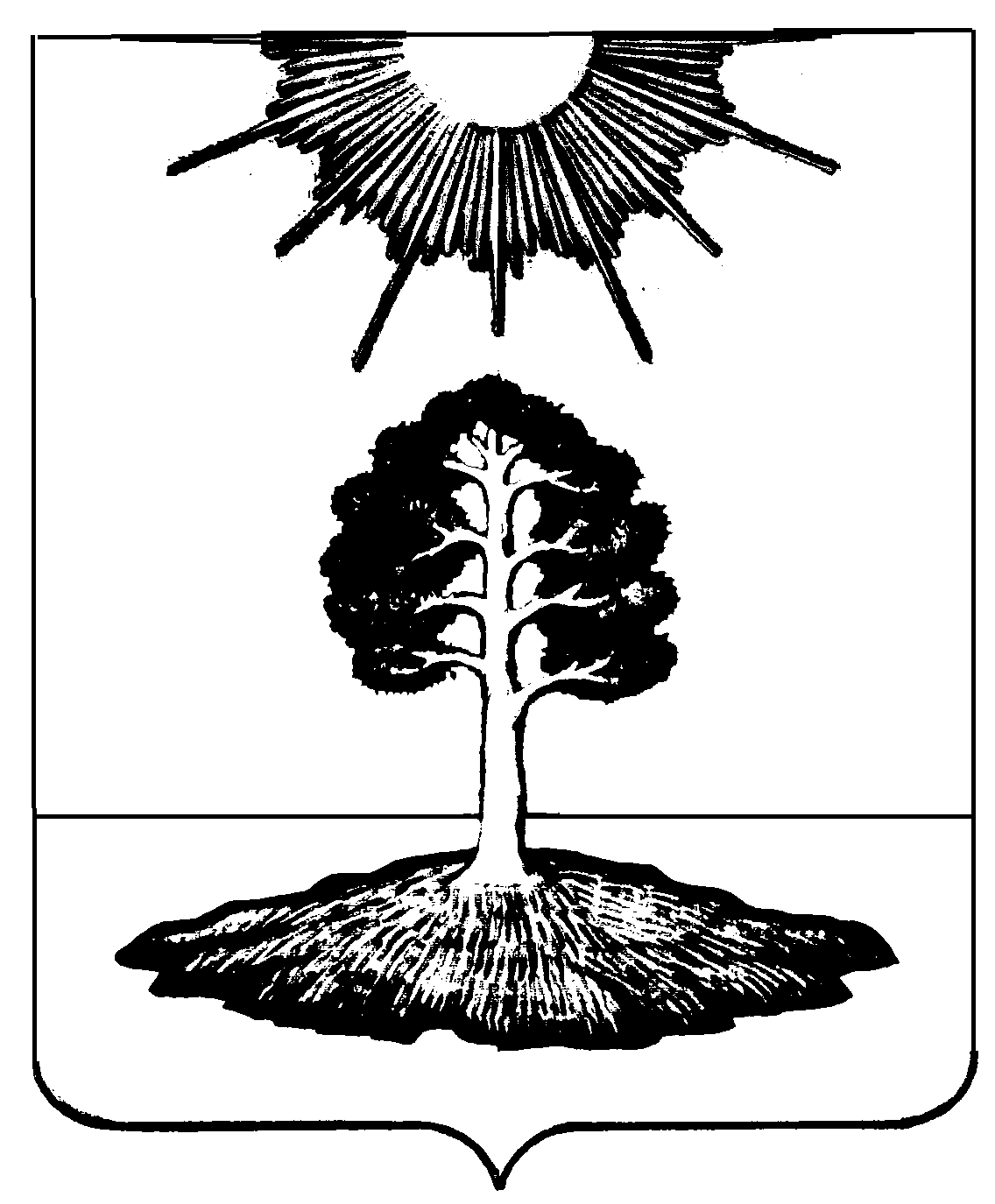 